SrijedaSat 1= Glazbena kulturaPročitaj pjesmicu „Proljeće“.ProljećeNabujale kliceDoletjele     ,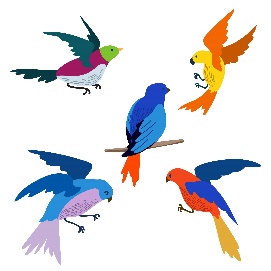 Lete                   ,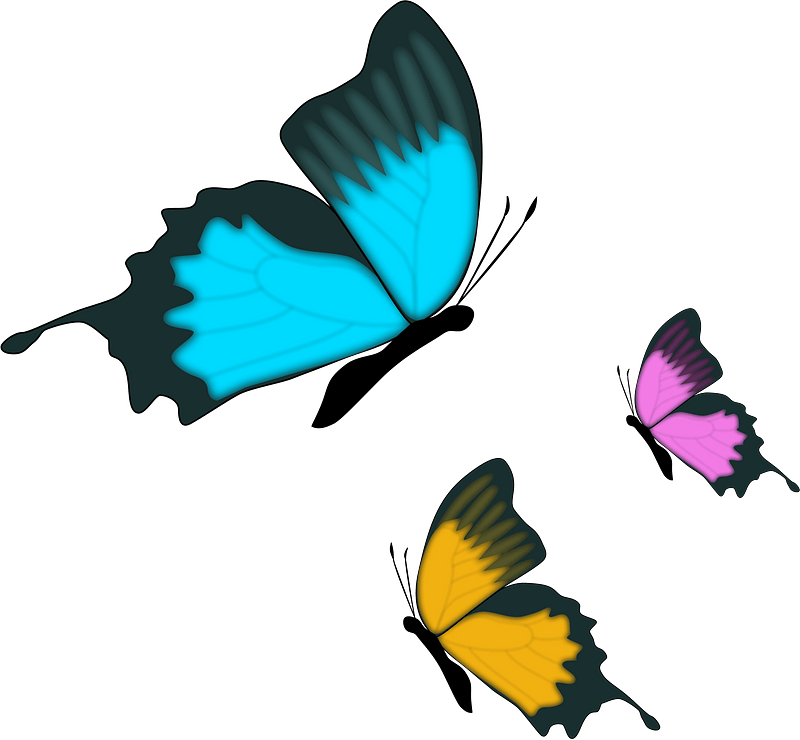 Miris se širi. zuje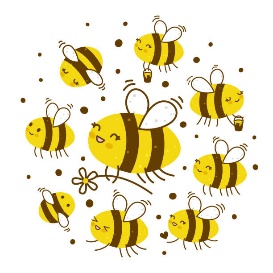 Pjesma se čuje,Trešnjice ruje,Proljeće tu je.Sat 2= Matematika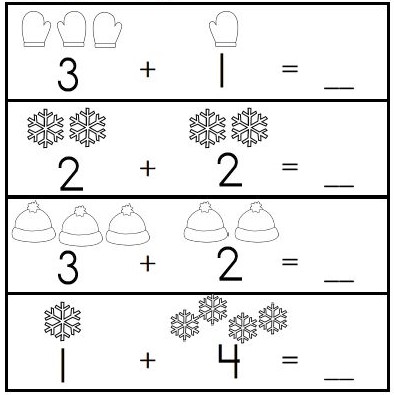 Sat 3= Likovna kulturaPomoću tempere i otiska ruku napravi cvijeće kao na slici. Na ruke namaži temperu, a ruke tada otisni kako bi dobio cvjetove. 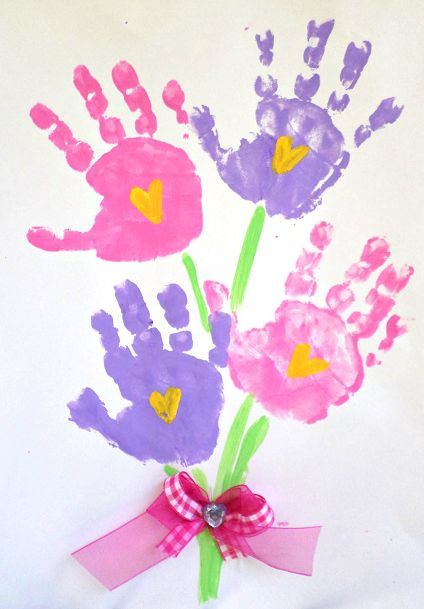 Sat 4= Hrvatski jezikZaokruži riječi u kojima čuješ slovo R.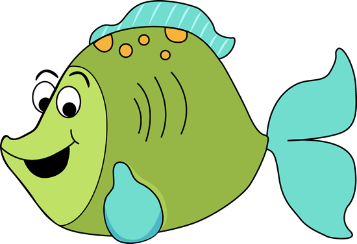 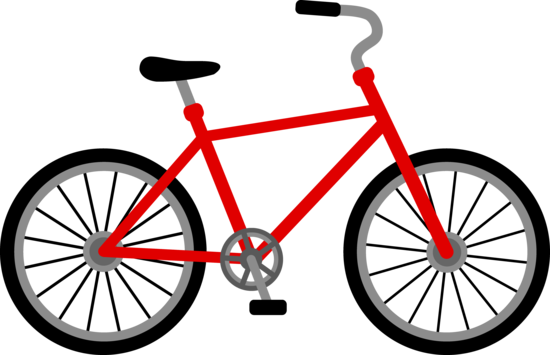 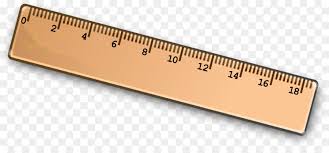 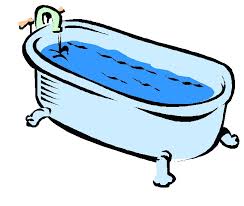 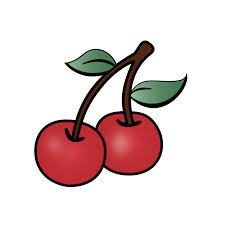 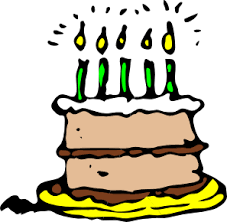 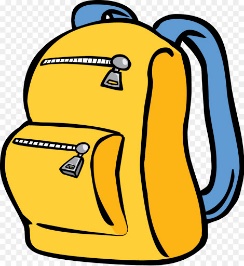 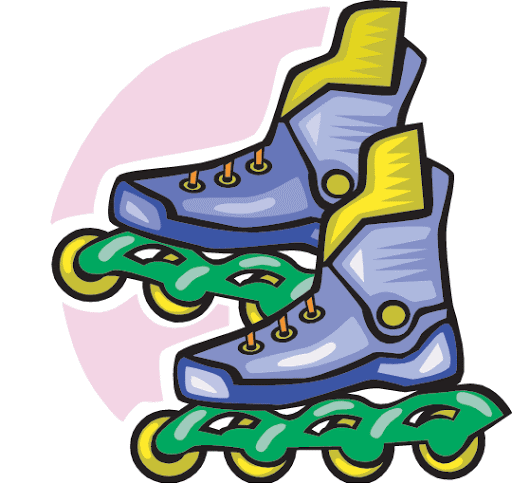 Sat 5= SRO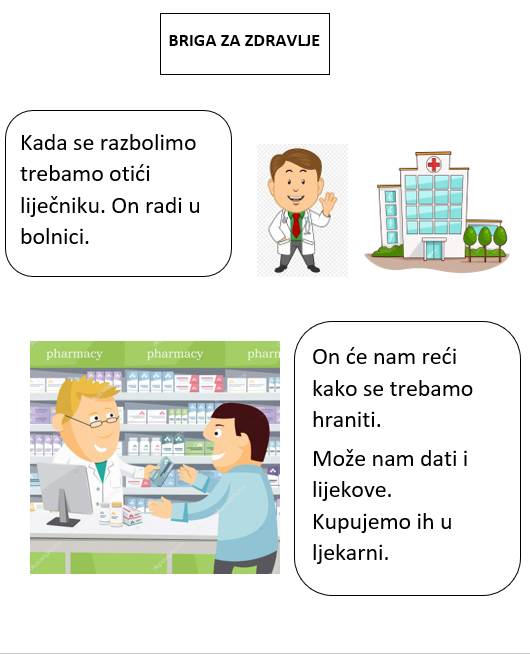 Ponovimo: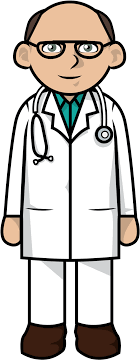 Zaokruži da li je odgovor točan ili netočan.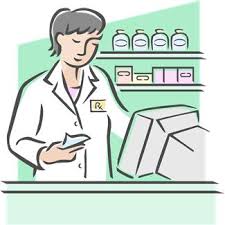 